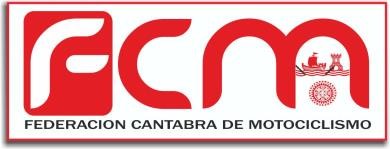                                 FEDERACIÓN CÁNTABRA DE MOTOCICLISMO REGLAMENTO DEL CAMPEONATO CÁNTABRO DE TRIAL Y   TROFEO  CÁNTABRO DE TRIAL ALEVÍN  TEMPORADA  2024La  Federación Cántabra de Motociclismo (FCM) convoca:Campeonato Cántabro Trial, año 2024 en las siguientes categorías: CAMPEONATO TR-1 CAMPEONATO TR-2  CAMPEONATO TR-3 CAMPEONATO TR-4 COPA DE CLÁSICAS Trofeo Cántabro de Trial Alevín, año 2024 en las siguientes categorías:TROFEO PROMESASTROFEO ALEVÍNTROFEO ALEVÍN-EXPERTEn las pruebas, los niveles de dificultad serán los siguientes: TR-1: Puertas de color rojo   TR-2: Puertas de color azul    TR-3: Puertas de color verde    TR-4 Y CLÁSICAS:  Puertas de color amarillo ALEVÍN: Puertas de color gris ALEVÍN-EXPERT: Puertas de color moradoPROMESAS: Puertas de color naranjaLA NORMATIVA SERÁ LA SIGUIENTE:  	ARTÍCULO 1º REGLAMENTOS    1.1- Ámbito de aplicación: El presente reglamento se aplicará durante el transcurso del Campeonato Cántabro  y el Trofeo Alevín de Trial del año 2024.     1.2- Circunscripción: Lo establecido en el presente reglamento se circunscribe al circuito autorizado para el desarrollo de la prueba deportiva:    1.2.1- Zonas en disputa    1.2.2- Tramos e inter-zonas.    1.2.3- Páddock.   1.3- Ámbito personal: Las disposiciones referidas en el presente reglamento afectan a:    1.3.1- Organizadores de las pruebas.  1.3.2- Pilotos participantes en cada una de las pruebas, así como a sus asistentes.   1.3.3- Delegados y demás personal federativo.   1.4- Queda excluido del ámbito de aplicación del presente reglamento, tanto el público asistente en cada evento, como miembros de medios de comunicación y todo personal ajeno a la organización, arbitraje o a la propia competición 1.5- Los Reglamentos Particulares de todas las competiciones puntuables para el presente campeonato deberán ser aprobados por FCM, para lo que será preciso que sean recibidos con un plazo de antelación no inferior a VEINTE días previos a la fecha de celebración del evento deportivo.    	ARTÍCULO 2º INSCRIPCIONES     2.1- La Inscripción en cada prueba deberá ser tramitada directamente por el interesado, a través de la web de la F.C.M, debiendo ser efectuada antes de las 24:00 h. del miércoles anterior a la prueba. Los derechos de inscripción de las inscripciones efectuadas en plazo serán de 42 euros, para las categorías superiores y de 30 euros para los alevines y promesas.El pago de la inscripción se realizará por la web de la FCM.      Las Inscripciones fuera de plazo tendrán un incremento de 10 euros.            2.2- Si un Piloto efectúa correctamente la inscripción y por motivos justificados no pudiera asistir a la carrera, deberá comunicarlo al organizador en los 7 días siguientes.  Si transcurrido dicho plazo no hay comunicación, su próxima inscripción será con recargo equivalente a fuera de plazo.   2.3- En las actuaciones para las verificaciones administrativas el participante estará obligado a acreditar su filiación exhibiendo los siguientes documentos:          2.3.1- Licencia federativa en vigor y Documento Nacional de Identidad o, en su defecto, documento de acreditación a plena satisfacción del organizador.           	ARTÍCULO 3º  PARTICIPANTES   3.1- Se entiende por Participante aquel Piloto inscrito en la prueba que haya sido admitido como tal por el Organizador y haya satisfecho los correspondientes derechos de inscripción de la prueba.    3.2- Se entiende por derecho a clasificar en la propia prueba, el obtenido por el Piloto Participante, tras la disputa de la prueba deportiva.    3.3- Se entiende por puntuar el derecho de cada Participante a obtener puntos para el Campeonato Autonómico, derivados de su clasificación en cada prueba.    3.4- Podrán participar en este campeonato Pilotos con Licencia Regional Cántabra u Homologada, tramitada por la F.C.M.   3.5- Sólo puntuarán en este campeonato los Pilotos con licencia tramitada por la FCM.  No se admitirán pilotos sin licencia.   3.6- Los Pilotos con Licencia Homologada de otras federaciones podrán participar en las pruebas que componen el presente campeonato federativo, conservando el derecho a clasificar en la prueba y por tanto al trofeo correspondiente ofertado en la prueba en que se inscriban, aunque sin posibilidad de puntuar para el campeonato territorial.       Así mismo las licencias denominadas “por un día o para una prueba sola” no pueden puntuar en la clasificación general del campeonato.    Estas licencias sólo dan derecho a clasificar en la propia prueba.    	ARTÍCULO 4º  MOTOCICLETAS ADMITIDAS   4.1- Podrán participar en este Campeonato, cualquier tipo de Motocicletas de cilindrada igual o superior a 49 cm3 y aceptada por los reglamentos de la FIM y/o de la RFME.  Los pilotos con licencia alevín no podrán competir con una motocicleta superior a 125 cm3.    4.2- Se considerarán Motocicletas Clásicas las equipadas con frenos de tambores, dos amortiguadores traseros y que hayan sido fabricadas con anterioridad a 1987.   4.3- Todo Piloto que inicie una carrera con una determinada motocicleta deberá terminar con la misma y por sus propios medios, no pudiendo cambiar la misma por ninguna razón, bajo pena de exclusión de la carrera, si hubiere reclamación al respecto.  	ARTÍCULO 5º   HORARIO, ZONAS Y VUELTAS   5.1- Los Horarios para todas las competiciones serán de obligado cumplimiento para organizadores y pilotos y se regirán por el siguiente esquema:     5.1.1- De 9 a 9.10 h. Reunión de Cargos.  De 9.10 a 9.45 h. Verificaciones Administrativas. De 9.45 a 9.55 Briefing. A las 10.00 h. se dará la salida al primer piloto, a razón de un piloto cada minuto. 5.1.2- La Duración de una prueba no será inferior a 3 horas ni superior a 5 horas. 5.1.3- Se adaptarán cuando la competición sea en horario de tarde, o se modifique la hora de salida, empleando las mismas cadencias de tiempo.  5.1.4- Criterio de Salida: En orden inverso al nivel en que compita cada participante. Primero saldrán los pilotos del Trofeo Alevín y seguido los participantes del nivel TR, finalizando con los inscritos en el nivel TR-1.        5.2-  La cadencia de salida será de un piloto cada minuto.          5.2.1- Cuando se llame a un Piloto para darle la salida, si no se presenta en la misma, penalizará a razón de 1 punto por minuto hasta un máximo de 20 minutos, pasados éste quedará descalificado.  5.3- La duración de la prueba será la establecida por el Organizador. Contará con un periodo de 20 minutos adicionales durante el cual el piloto penalizará a razón de 1 punto por minuto consumido. Si el piloto excediese incluso este periodo adicional, quedará excluido de la clasificación de la prueba. 5.4- Se podrá establecer un horario de inicio y fin diferente para las Categorías Alevines, siendo el club organizador el encargado de establecer dicho horario, siempre dentro del horario de la duración de la carrera general.  La duración inicialmente prevista para la carrera deberá ir claramente reflejada en el reglamento particular sin perjuicio de lo dispuesto en el párrafo 5.4.     5.5- Si el número de Pilotos inscritos u otras circunstancias aconsejaran variar el tiempo referido en el apartado anterior, y siempre dentro del máximo y mínimo contenido en el apartado 5.1, deberá hacerse de común acuerdo entre el director de carrera y el delegado federativo, en cuyo caso serán convenientemente informados el cronometrador y todos los participantes antes de proceder a dar la salida del primer piloto.     5.6- El Horario Oficial se regirá por el cronómetro oficial de carrera que deberá ser expuesto por el organizador en sitio perfectamente visible para los participantes.       5.7- El número total de Zonas a efectuar será de seis/siete, que se disputará a tres vueltas, pudiendo autorizarse otras configuraciones (mínimo 16 zonas máximo 24) atendiendo a circunstancias particulares o circunstanciales.          5.8- La Longitud Máxima será de 3 kilómetros por vuelta, la inter zona nunca cruzará su trazado y, si en algún momento hubiera de ser marcado algún tramo con doble sentido, se adoptarán todo tipo de medidas preventivas para minimizar los posibles riesgos de accidente.   5.9- Si reunido el Jurado decide modificar el orden de efectuar las zonas, se podrá empezar por cualquier zona, siempre que se respete el sentido de giro de la inter zona y no se repita una misma zona hasta que no estén completas todas en cada vuelta .     Si un Piloto se salta una zona que no esté en un grupo de zonas cercanas entre si deberá realizar toda la inter zona, en el sentido previsto, para volver a la zona que se haya saltado bajo pena de descalificación si no lo realiza de este modo.   5.10- La inter zona se marcará con señales de características tales que resulten perfectamente visibles para los participantes de la competición, es recomendable colocar información para los aficionados (distancia a la siguiente zona, caminos alternativos, etc.).    5.11- Las Zonas deberán ir numeradas y ser correlativas en el itinerario.      	ARTÍCULO 6º  MÍNIMO DE COMPETICIONES   6.1- Para que el Campeonato sea validado, será necesario que se celebren  un mínimo de tres de las pruebas programadas en el calendario federativo y que cumplan los requisitos de la FCM.      	ARTÍCULO 7º  MÍNIMO DE PARTICIPANTES    7.1- Para validar cualquiera de las pruebas que componen el calendario federativo del Campeonato Cántabro de Trial, deberá contar con la  participación de un mínimo de diez pilotos inscritos en dicha prueba, contados entre todas las categorías.     7.2- Si no fuera posible finalizar alguna de las pruebas que componen el calendario federativo del Campeonato Cántabro de Trial, no se invalidarán   sus resultados siempre y cuando todos los pilotos de cada una de las  categorías participantes hayan completado, cuando menos, la primera de las vueltas que compongan el trazado previsto para la carrera. Siempre puntuarán las vueltas completas que efectúen todos los corredores de todas las categorías.    7.3- Para que una Categoría puntúe y clasifique en cada prueba, será suficiente con que cuente con, al menos, un Piloto inscrito en ella, y que éste finalice todo el recorrido previsto y puntúe en la misma. 	ARTÍCULO 8º CATEGORÍAS O NIVELES     8.1- En cada prueba se convocaran todas las Categorías establecidas la  FCM, y los niveles de dificultad se establecerán en función de los participantes inscritos. 8.2- Edades: Para iniciarse en  Categoría Alevín los pilotos deben tener 7 años cumplidos.Categoría Promesas, podrán participar en ella hasta  los 16 años.Para poder acceder a la Categoría TR-4 deberán tener al menos 10 años cumplidos, .  8.3- El número de Pasos de Zona obligados que se han de establecer en cada nivel queda al criterio de la organización de la carrera.    	ARTICULO 9º    PENALIZACIONES  9.1- Penalizaciones por faltas en una zona         Falta:   Cada Contacto de una parte del cuerpo del piloto o de una parte de la  motocicleta (con la excepción de los neumáticos, de los reposapiés y de los pies mientras estén apoyados en los reposapiés y de la protección del bloque motor) con el suelo o con un obstáculo (árbol, roca, etc.)    1 Falta: 1 punto    2 Faltas: 2 puntos   Más de 2 Faltas: 3 puntos   Fiasco: 5 puntos   Fiasco: La motocicleta franquea una puerta o límite de zona con cualquiera de sus  ruedas por el lado equivocado. (eje de la rueda)            Romper la cinta o traspasarla (eje de la rueda) de forma que la rueda toca   el suelo por el otro lado, cuando una cinta se utiliza como límite externo de   la zona o como separación interna dentro de la misma.   El piloto o la motocicleta rompe o tira cualquier señalización o soporte de  señalización de su categoría.   - El piloto baja de la moto y pone los dos pies en el suelo por el mismo lado o   detrás del eje de la rueda posterior de la motocicleta.   El piloto recibe ayuda externa.            El piloto o su mecánico cambia la condición de la zona.            El mecánico entra en la zona sin la autorización expresa del juez de zona.            El manillar de la motocicleta toca en el suelo.            El piloto no franquea la zona en el tiempo estipulado. La motocicleta efectúa un bucle cerrado, cortando sus trazas con alguna de las dos ruedas.   La rueda trasera (eje de la rueda) pasa por la señal de entrada, fin de zona  o una puerta antes que la delantera (eje de la rueda).   El paro del motor de la motocicleta estando cualquier parte del piloto o de  la motocicleta en contacto con el suelo, con la excepción de los neumáticos, y sin que haya progresión.   El eje delantero sale de la zona por la puerta de entrada.            Incurrir en falta o pie al suelo cuando la motocicleta retrocede.  Superar el tiempo establecido para realizar la zona, más la tolerancia.    9.2- Tiempo establecido en una zona  Cada piloto tendrá un tiempo establecido  para franquear la zona. Todo piloto que no consiga franquearla en ese tiempo, dispondrá de una tolerancia de 10 segundos. Si finaliza dentro de esa tolerancia, penalizará con un punto, que se acumulará a la penalización conseguida en la zona. (ej. 0/1 tolerancia=1, 1/1=2, 2/1=3, 3/1=3 y más de:  Tiempo establecido+10” = FIASCO). Pasado ese tiempo + 10´´ de tolerancia, el piloto incurrirá en fiasco en dicha zona. La medida del tiempo comienza cuando el eje delantero cruza la línea de inicio de zona. El tiempo será medido por un oficial que se servirá de un silbato para señalar el principio del tiempo controlado. Si el piloto no ha finalizado la zona en el tiempo (Tiempo establecido) , el oficial contará la tolerancia en cuenta atrás y en voz alta. Pasado ese tiempo de tolerancia, el juez silbará de forma prolongada para señalar el fiasco. La decisión del oficial responsable de la medida del tiempo será considerada como una constatación de hecho. 9.3- La falta de respeto a un juez de zona o hacia algún miembro de la mesa  será  castigado  con  la  expulsión.   9.4- No  se  podrá  participar  sin  el  dorsal   asignado.    9.5- Quedan totalmente prohibidos los entrenamientos de las zonas, el día de la carrera y los días previos, desde el momento que las zonas estén marcadas.     9.6- Quedan expresamente prohibidos comportamientos incívicos como caballitos, velocidad inadecuada y ruidos excesivos en las zonas, en la  inter zona y en el Páddock.         9.7- No respetar estas normas será motivo de expulsión de la prueba.     	ARTICULO 10º   RECLAMACIONES   10.1- Las Reclamaciones serán aceptadas hasta media hora después de ser publicadas las clasificaciones, y se le presentarán al director de competición, explicando claramente y por escrito el motivo de dicha  reclamación.  10.2- Será acompañada con una fianza de 100 euros.    En el caso de estimarse como correcta la Reclamación por parte del Jurado, el total del depósito será devuelto al reclamante.  	ARTÍCULO 11º  CLASIFICACIÓN DEL CAMPEONATO     11.1- Sólo puntuarán en el presente campeonato los Pilotos cuya Licencia en  vigor haya sido tramitada por la FCM.   11.2- Para la Clasificación de cada prueba, se tomarán los puntos de penalización obtenidos por los pilotos de cada categoría de menor a mayor, es decir, el piloto que queda primero es el que menos puntos de penalización haya  obtenido, el segundo el siguiente y así sucesivamente.    11.3- En caso de empate a puntos, obtendrá ventaja aquel piloto que sume mayor número de ceros, si continúa: mayor número de unos, y así sucesivamente.    11.4- Si  persistiese el empate,  el vencedor será el piloto con mejor crono total . Si aún así continuase el empate los dos obtendrán la misma posición (ex aequo) siendo  la misma  atribución de puntos y el siguiente participante saltaría un puesto en la clasificación: (ejemplo en el caso   que quedasen empatados al 1er puesto el reparto de  puntos sería:  20, 20, 15, , ...  )   11.5- Para la clasificación general del presente campeonato, se tomará la  puntuación obtenida por los pilotos en todas las competiciones celebradas  en las que hayan clasificado, siendo la puntuación por prueba y categoría  las siguientes:   1º : 20 puntos,   2º : 17,   3º : 15,    4º : 13,   5º : 11,   6º : 10,   7º : 9,   8º : 8,   9º : 7    10º : 6,   11º : 5,   12º : 4, 13º : 3,   14º : 2,   15º : 1   11.6- La suma de los puntos obtenidos por cada piloto en el total de las pruebas disputadas, determinará la clasificación final.    11.7- Cada piloto que cumpla con el apartado 3.4, opta a puntuar para el Campeonato Cántabro de Trial del año 2024, no pudiendo clasificarse en más de una categoría.11.8- La primera prueba en que compita es la que establece su categoría.Si cambia en la  siguiente competición y continúa asiduamente en la nueva opción el resto del campeonato, esa será la categoría que puntuará en su clasificación del campeonato. No se le computará la puntuación obtenida en la primera ni en otra si se diera el caso.  Si un Piloto puntúa en dos competiciones continuas en una determinada categoría al principio del campeonato y luego opta por cambiar, solo sumará puntos en las dos pruebas que puntuó de inicio y no en la categoría elegida en segunda opción.11.9- Los casos de empate, se resolverán a favor del piloto que haya obtenido mayor número de primeros puestos; de seguir el empate, a favor del que haya obtenido mayor número de segundos puestos, de continuar el empate a favor de los terceros puestos y así sucesivamente. En caso de persistir el empate, será determinante el resultado de la última carrera puntuable.     	 	ARTÍCULO 12º  TROFEOS    12.1-Ceremonía de Entrega de Trofeos, se recomienda instalar un pódium, en una zona acotada, bien decorado y visible al público 12.2- En todas las Pruebas puntuables para el Campeonato, el club organizador preverá, como mínimo, Trofeos para los tres primeros Pilotos clasificados en cada categoría. 12.3- La Ceremonia se celebrará lo más rápido posible, después de clasificar al último Piloto participante.12.4- No está autorizado a los Pilotos subir al pódium de la Entrega de Trofeos acompañados (niños pequeños, otras personas, mascotas, etc…) Únicamente subirá el Piloto.  	ARTÍCULO 13º  PREMIOS. CLASIFICACIÓN FINAL  13.1- Los Trofeos y Premios finales previstos para este campeonato son:  Diploma y Trofeo para los tres primeros Clasificados en cada Categoría. Para optar a estos Premios el Piloto tendrá que participar en la mitad más una de las pruebas convocadas.  La no comparecencia injustificada a la entrega ocasionara la pérdida del diploma y trofeo.  	ARTÍCULO 14º  DELEGADO DE TRIAL  14.1- El Delegado Federativo de trial es la autoridad federativa encargada de velar por el correcto cumplimiento del presente Reglamento debiendo ser debidamente informado por el organizador y con la debida anticipación  de las características con que se diseñe cada prueba, y con inmediatez de  cuantas incidencias y eventualidades pudieran sucederse en el transcurso  de la misma.    14.2- El Delegado Federativo de trial tiene la autoridad necesaria para velar por el cumplimiento de todas las normas establecidas por el presente  reglamento, durante las actuaciones previas, desarrollo y conclusión de  las competiciones. En todo momento deberá estar coordinado con el Director de Competición que es la máxima autoridad de la carrera     	ARTÍCULO 15º  SEGURIDAD Y ORGANIZACIÓN     15.1- Todas las Competiciones deberán contar con la presencia de una Ambulancia y su correspondiente dotación sanitaria, que deberán hacer  acto de presencia desde el inicio y hasta la conclusión de la prueba.    15.2- Es recomendable así mismo la presencia de miembros de la Guardia Civil, Protección Civil y Policía Local cuando sea posible.   15.3- El organizador deberá disponer en la mesa de control de carrera de todos  los Permisos Administrativos correspondientes, antes del inicio de la  prueba, quedando a entera disposición tanto de la delegación federativa  como de los propios participantes u otras instancias y autoridades interesadas.    15.4- Los gastos de ambulancia serán a cuenta del moto club organizador.   	ARTÍCULO 16º. RESPETO MEDIOAMBIENTAL 16.1- Será de obligado cumplimiento la observación de cuantas medidas  aconsejen los técnicos medioambientales promovidos por las autoridades  interesadas.    16.2- Los elementos empleados para el marcaje de zonas, obstáculos y  tramos, así como otros adornos y demás elementos indicadores,  publicitarios o de cualquier orden, deberán ser eventuales y apropiados          para la mínima repercusión medioambiental.    De igual modo deberán  ser instalados y retirados con las mismas observaciones.    16.3- El Organizador se responsabilizará de la completa recogida de cuantos elementos haya podido disponer para el acondicionamiento y adorno de la prueba, inmediatamente después de finalizar la misma.      NOTA CUALQUIER APARTADO NO DESARROLLADO ESPECÍFICAMENTE EN EL PRESENTE REGLAMENTO, QUEDARÁ REGULADO POR LO DISPUESTO AL RESPECTO EN EL REGLAMENTO DE LA RFME PARA COMPETICIONES DE TRIAL DEL AÑO 2024.    Artículo 1º  REGLAMENTOS    Artículo 2º  INSCRIPCIONES    Artículo 3º  PARTICIPANTES     Artículo 4º  MOTOCICLETAS ADMITIDAS     Artículo 5º  HORARIO, ZONAS Y VUELTAS     Artículo 6º  MÍNIMO DE COMPETICIONES    Artículo 7º  MÍNIMO DE PARTICIPANTES     Artículo 8º  CATEGORÍAS O NIVELES Artículo 9º  PENALIZACIONES Artículo 10º  RECLAMACIONES        Artículo 11º  CLASIFICACIÓN DEL CAMPEONATO     Artículo 12º  TROFEOS     Artículo 13º  PREMIOS CLASIFICACIÓN FINAL    Artículo 14º  DELEGADO DE TRIAL Artículo 15º  SEGURIDAD Y ORGANIZACIÓN    Artículo 16º  RESPETO MEDIOAMBIENTAL   